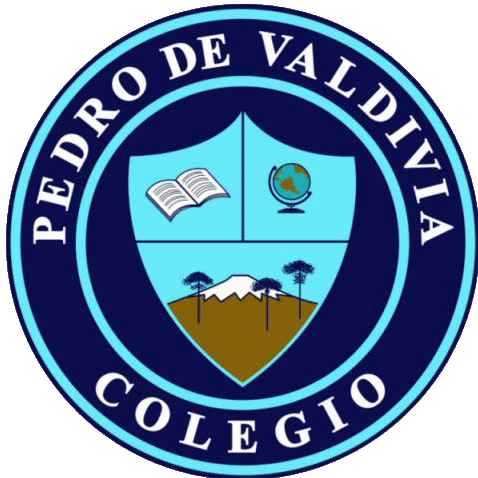 GUÍA Nº 2  CUERPO HUMANO 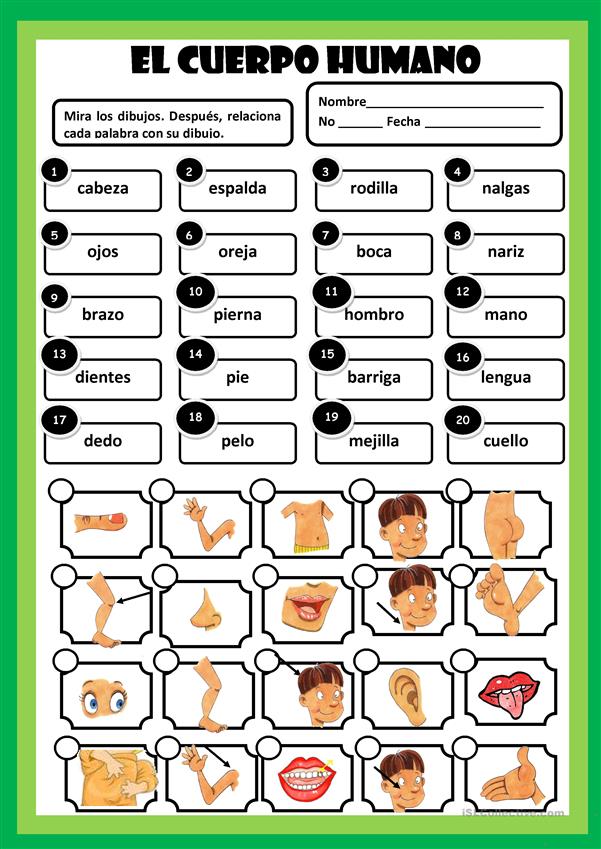 VIDEO 1      https://www.youtube.com/watch?v=jMOZz7GHaogINSTRUCCIONES DEL VIDEO 1 POSTURA DEL GATOTe ubicas con las manos y rodillas en el suelo, las muñecas alineadas con tus hombros.Inhalas  profundamente por la nariz y al exhalar por la boca redondeas la espalda llevándola hacia el techo, al mismo tiempo presionas las manos hacia el suelo con los brazos estirados.Mantienes la postura por 10 segundos y luego vuelves a la postura inicial.Mantienes 10 segundos la postura, luego descansas 10 segundos y repites la serie 5 veces.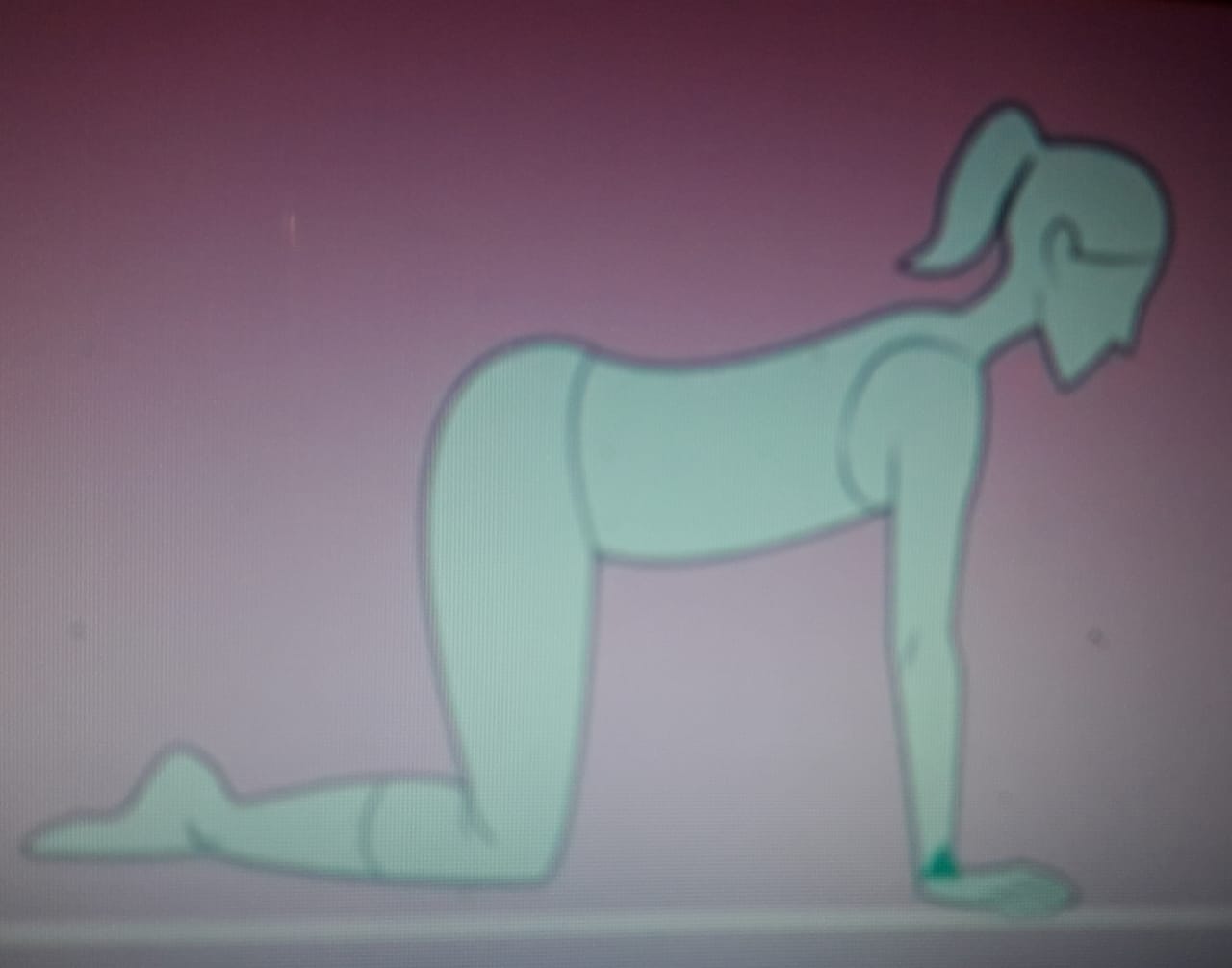 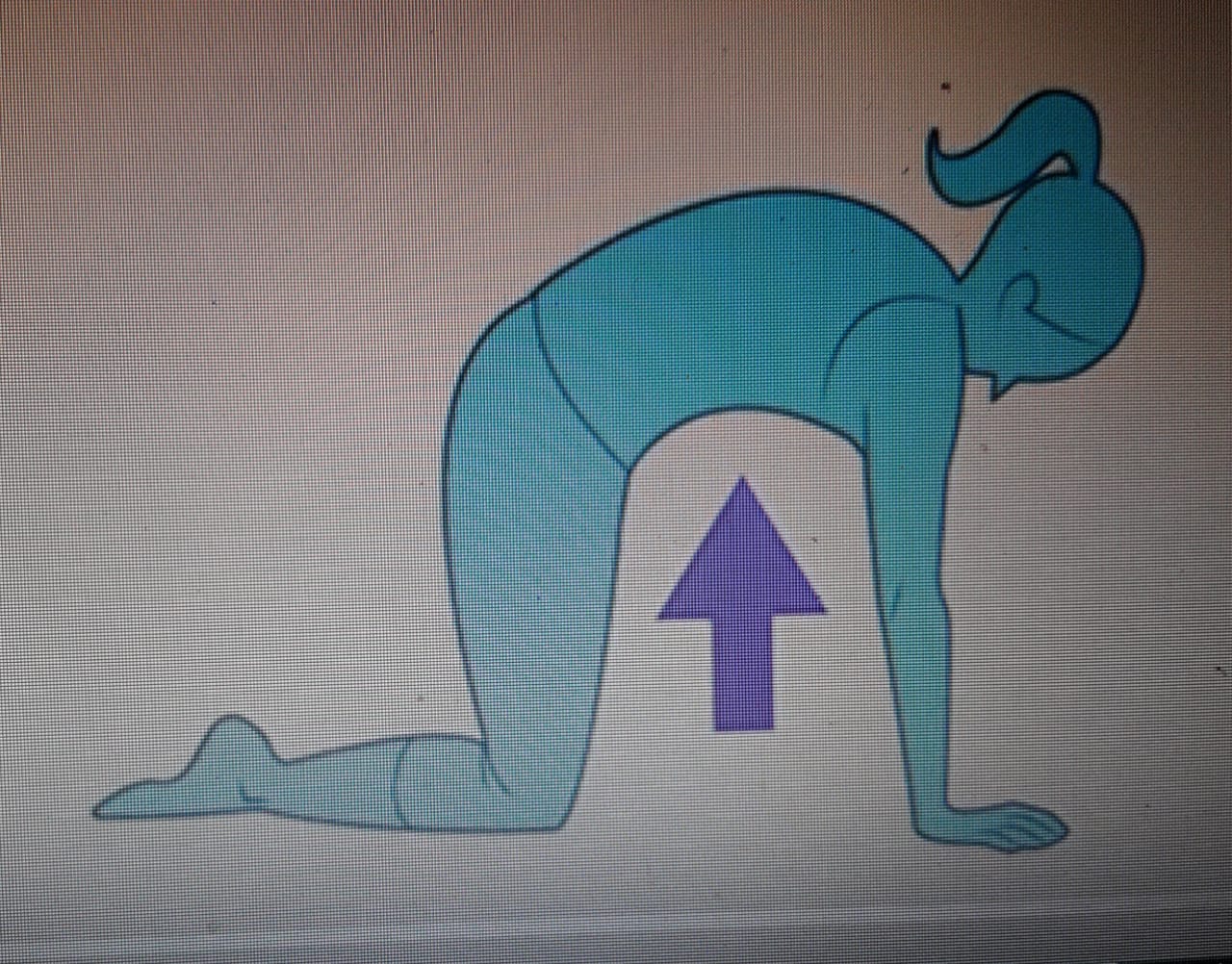 POSTURA DEL PERRO BOCA ABAJO:Te ubicas con las manos y rodillas en el suelo, las muñecas alineadas con tus hombros.Inhalas  profundamente por la nariz y al exhalar por la boca  levantas las rodillas del suelo y estiras las piernas al igual que los brazos.al mismo tiempo presionas las manos hacia el suelo con los brazos estirados y relajas la cabeza y miras tus pies.Mantienes la postura por 10 segundos y luego vuelves a la postura inicial.Mantienes 10 segundos la postura, luego descansas 10 segundos y repites la serie 5 veces.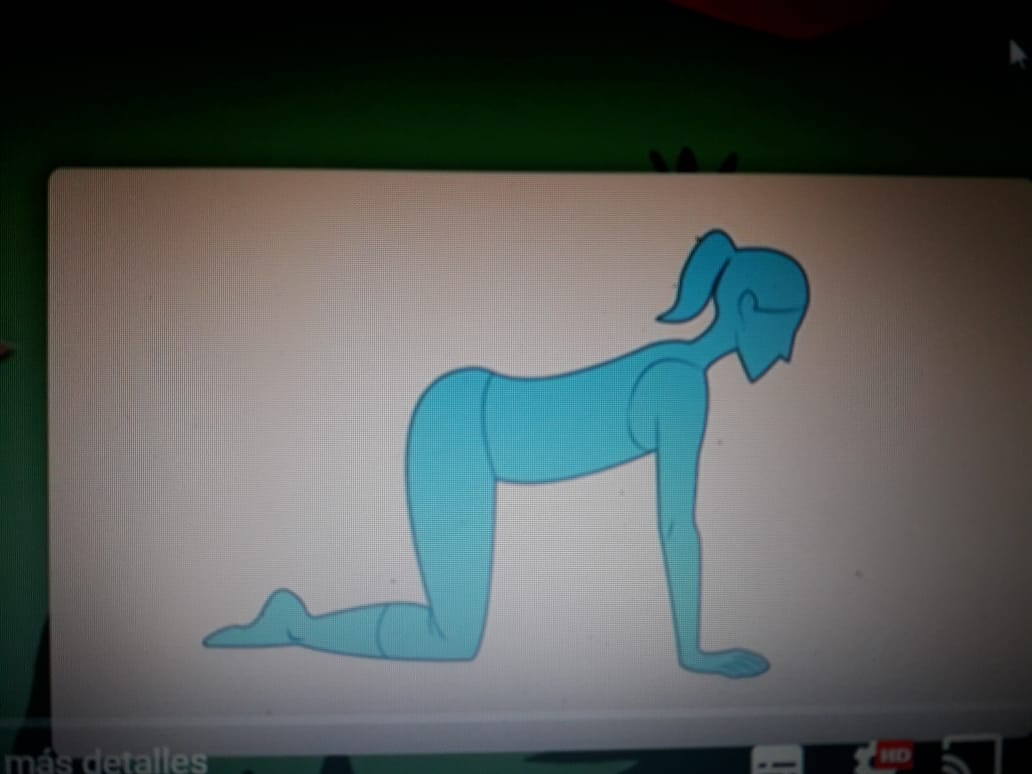 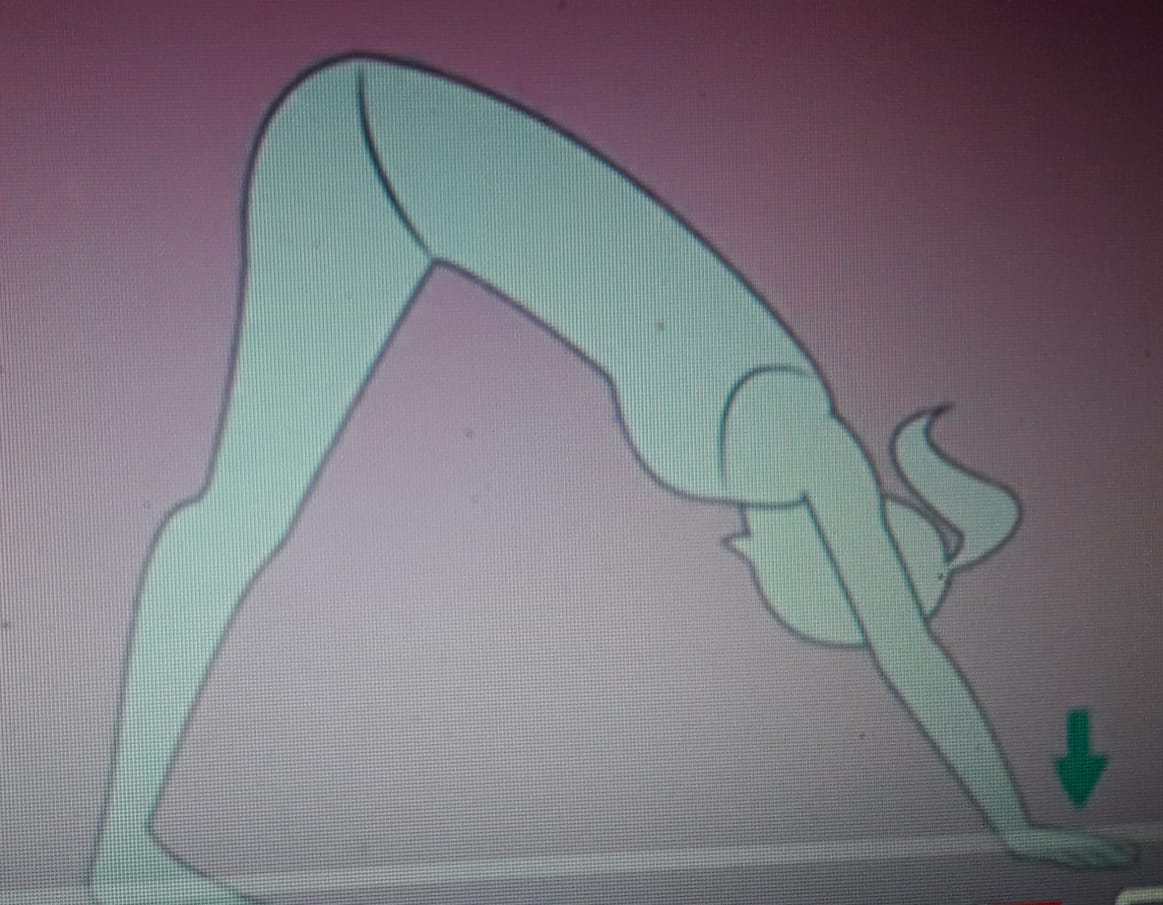 POSTURA DE LA SERPIENTE:Te ubicas de cubito abdominal (de guatita) y apoyas tu frente en el piso.Tus manos las ubicas al ldos de tus hombros.Inhalando por tu nariz presionas tus manos hacia el suelo y levantas tu cabeza y el pecho suavemente.Después al exhalar  por la boca y por entre medio de tus dientes harás el sonido de una serpiente, para volver a tu postura inicial. Mantienes 10 segundos la postura, luego descansas 10 segundos y repites la serie 5 veces.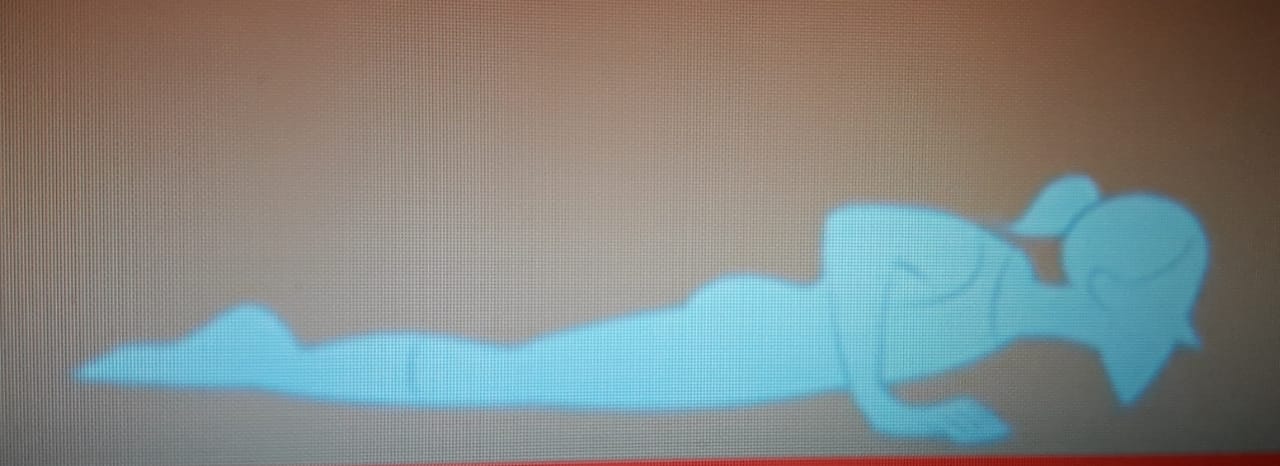 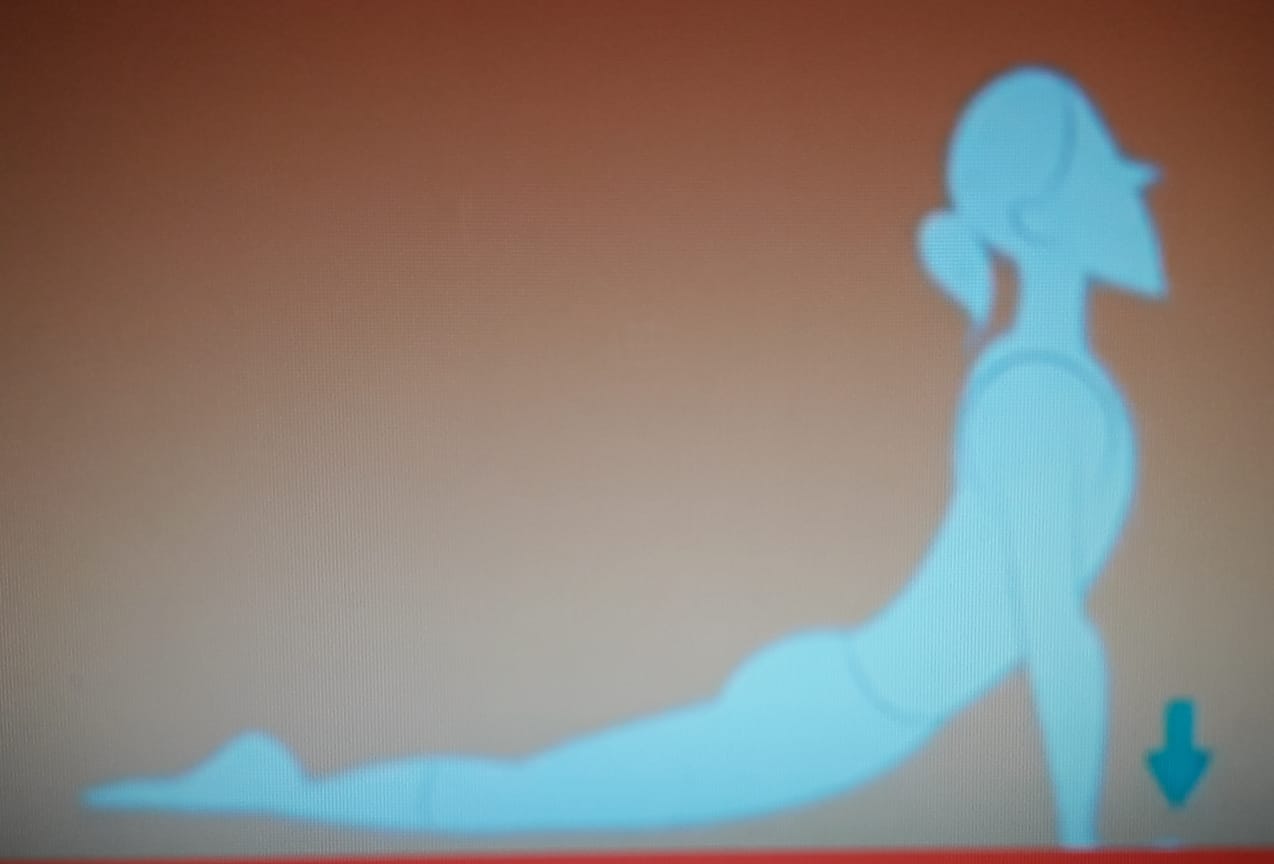  VIDEO 2: https://www.youtube.com/watch?v=LOYxOzMUgAYPOSTURA DE LA TORTUGA:Te ubicas sentado  en el piso con la  espalda derecha y juntas  las plantas de tus pies y respiras profundo.Luego  exhalas lentamente y te   desplazas hacia adelante y pones tu brazo derecho bajo tu rodilla de recha y tu brazo izquierdo bajo tu rodilla izquierda.La cabeza la apoyas  entre tus pies y así tendrás tu espalda encorvada como el caparazón de una tortuga.Esta postura mantenla por 1 minuto. luego descansas 30 segundos y repites la serie 5 veces.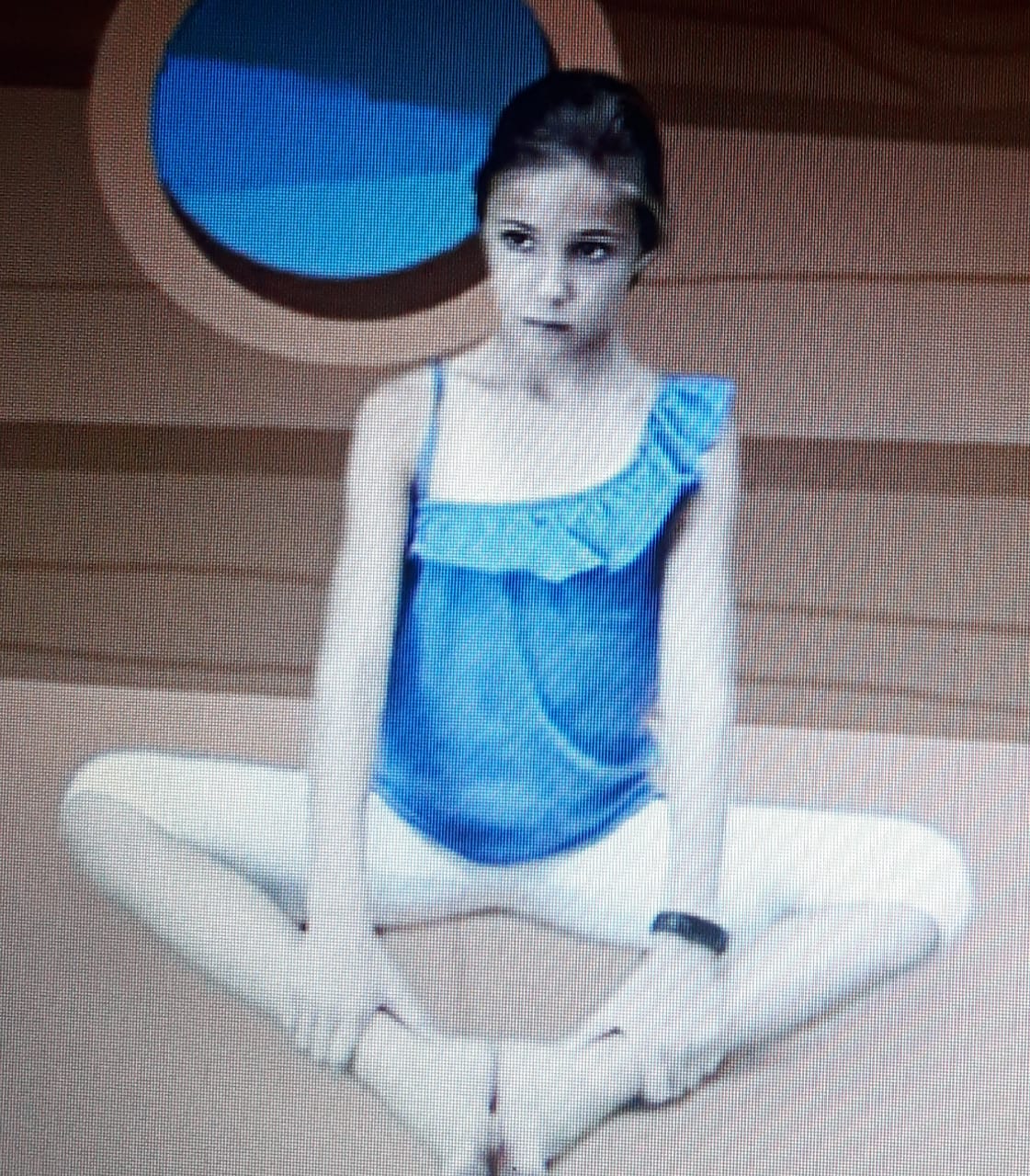 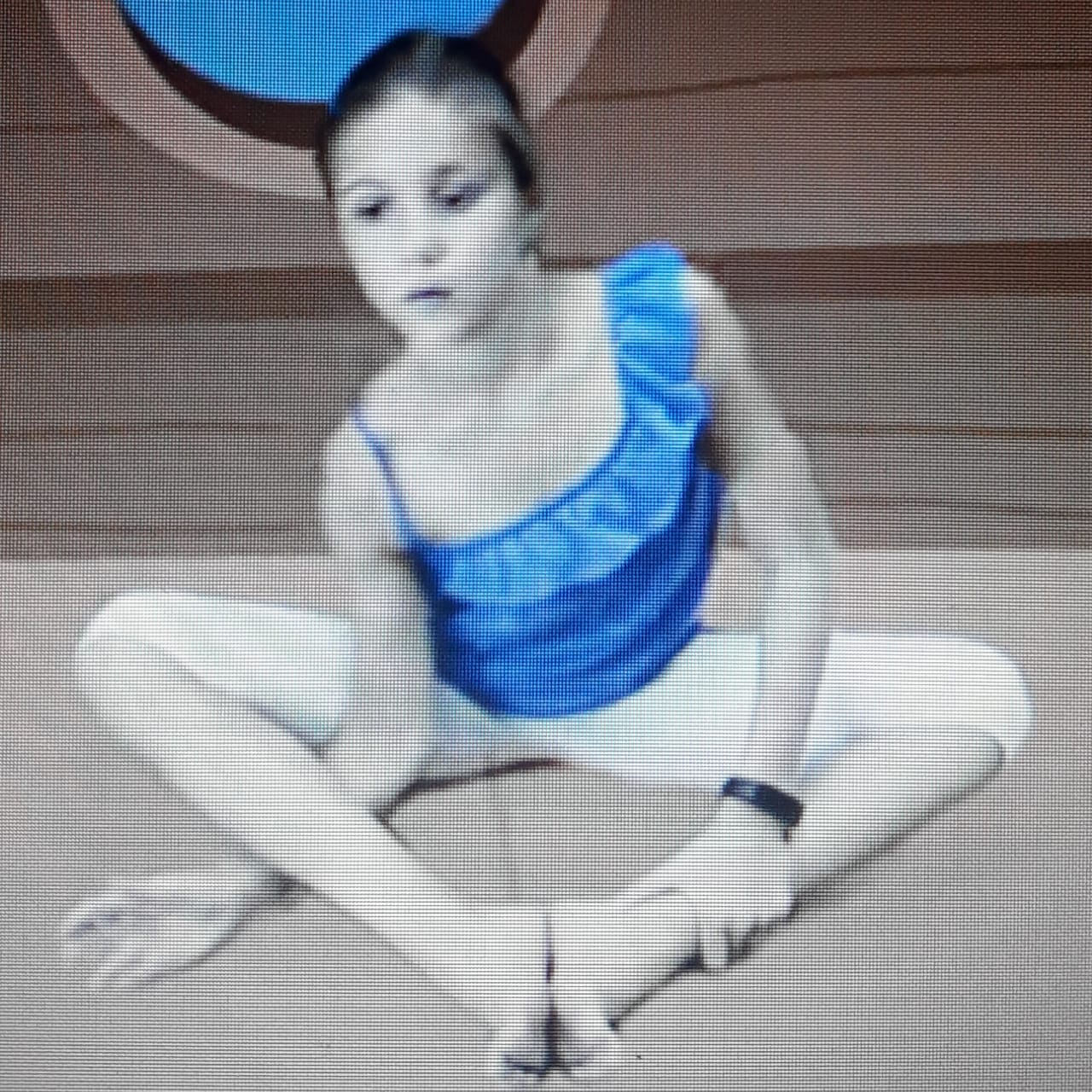 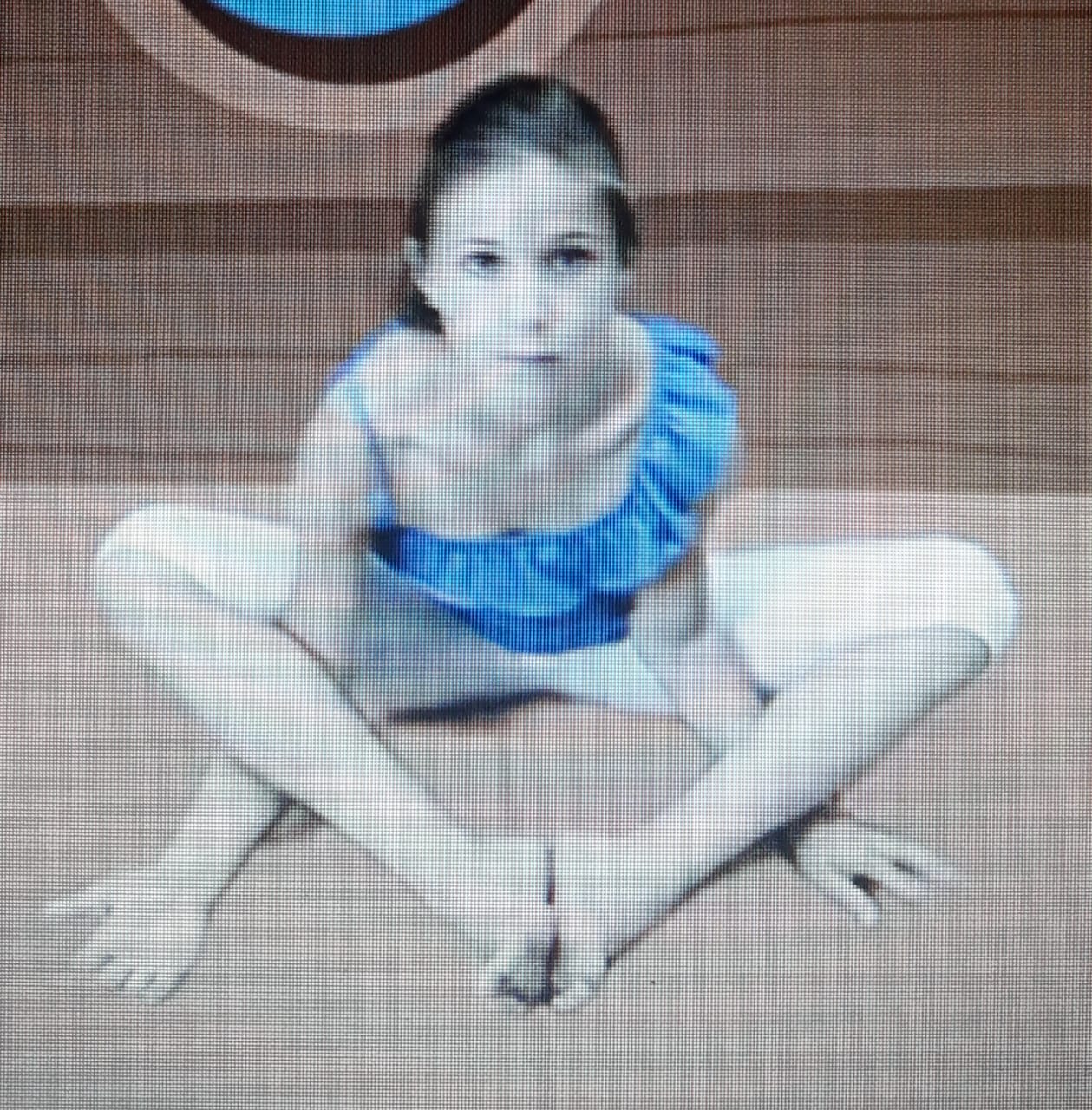 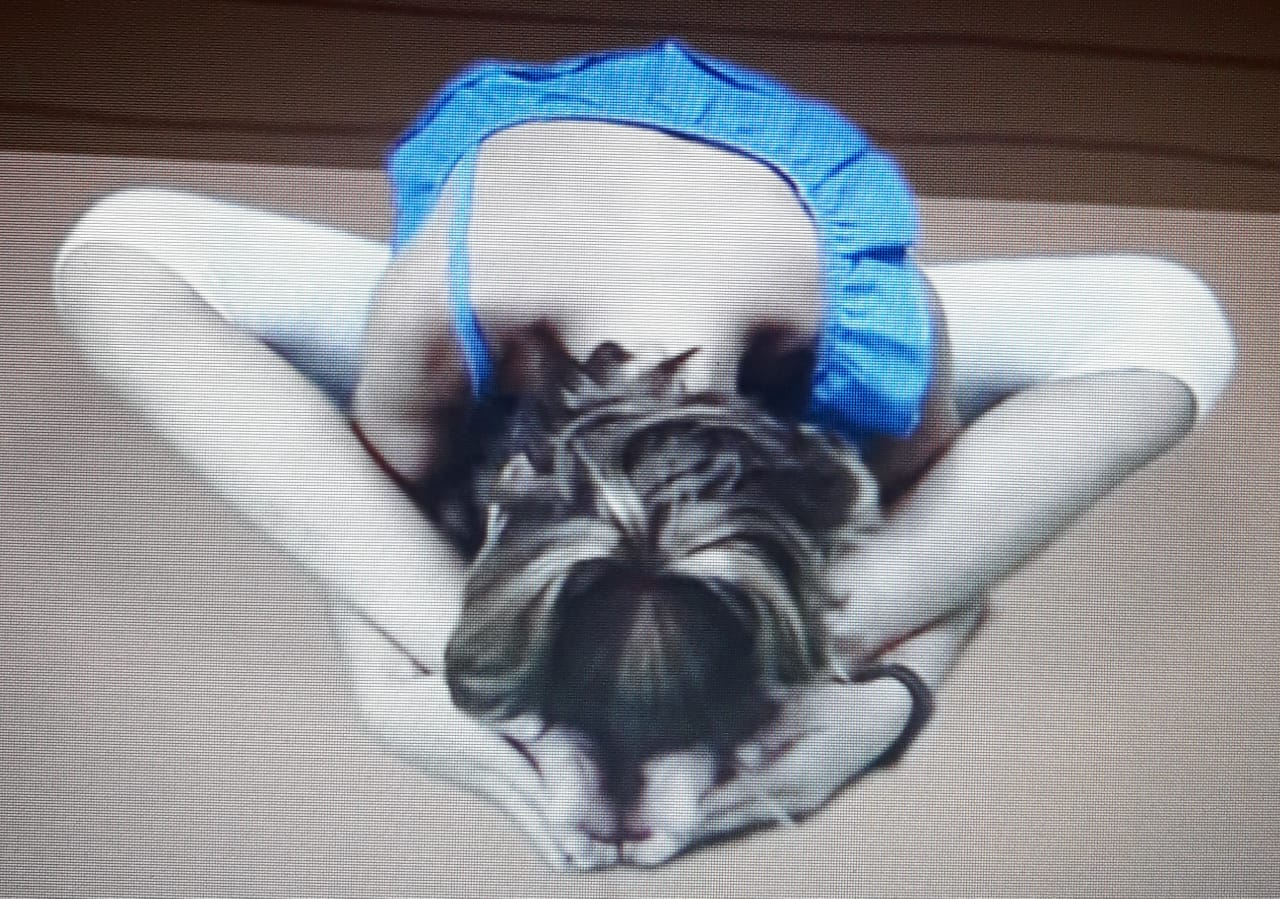 POSTURA DEL CANGREJO:Sentado en el piso con las rodillas flectadas  y las manos al costado, realiza una inhalación y subes tu tronco hacia arriba y miras hacia el techo.Mantienes  la postura por 5 segundos y luego te desplazas igual que un cangrejo dando pasos hacia adelante y luego hacia atrás.Exhalas y vuelves a la posición inicial.Luego descansas 30 segundos y repites la serie 5 veces.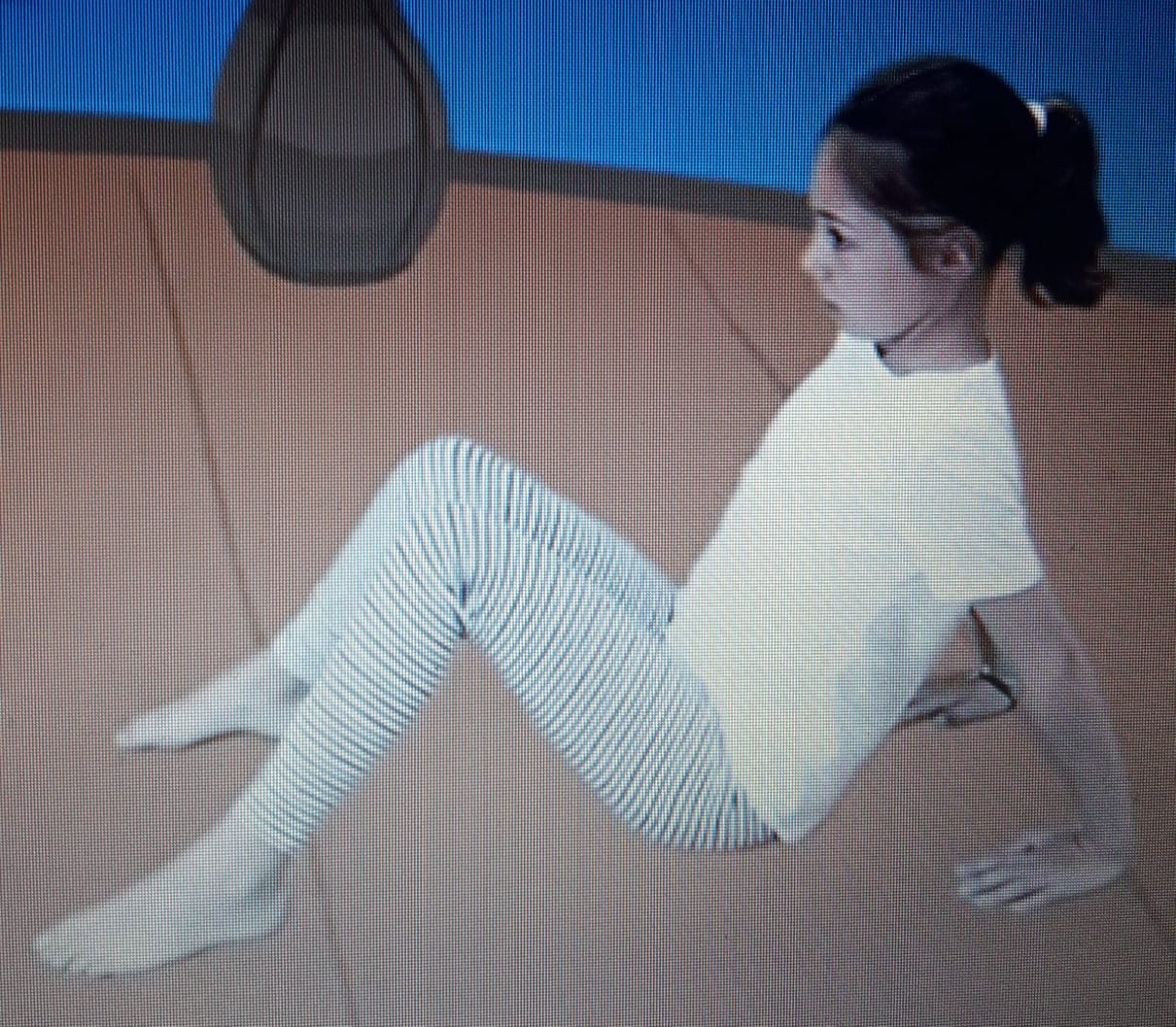 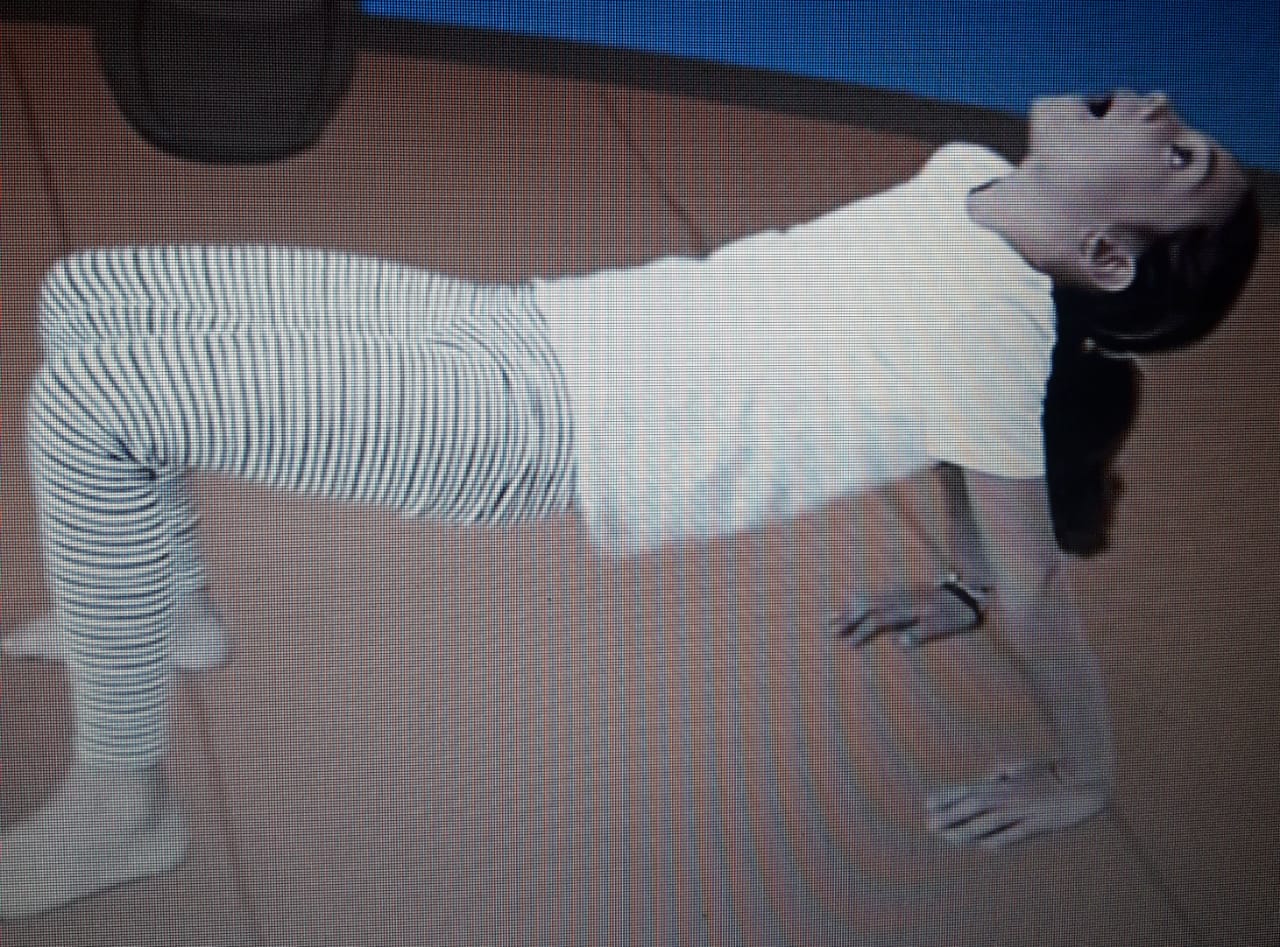 POSTURA DEL TIBURON:Se ubican de cubito abdominal con los brazos estirados por el costado de tu tronco con las palmas hacia arriba.Mirando hacia adelante inhalas y levantas  la cabeza, hombros y costillas suavemente del piso.Estiras los brazos hacia atrás y entrelazas los dedos como si fueran la aleta de un tiburón.Mantienes por 5 segundos y bajas suavemente a la posición inicial.Luego descansas 30 segundos y repites la serie 5 veces.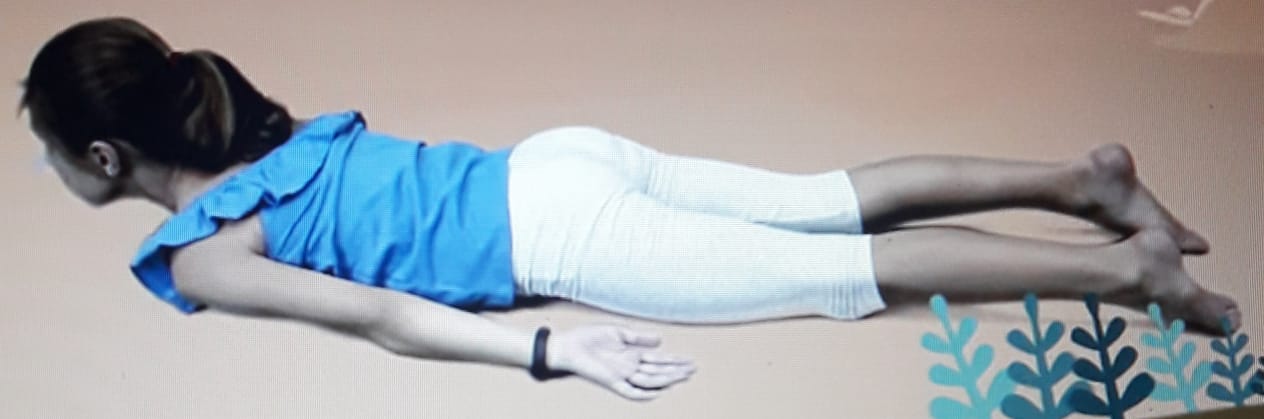 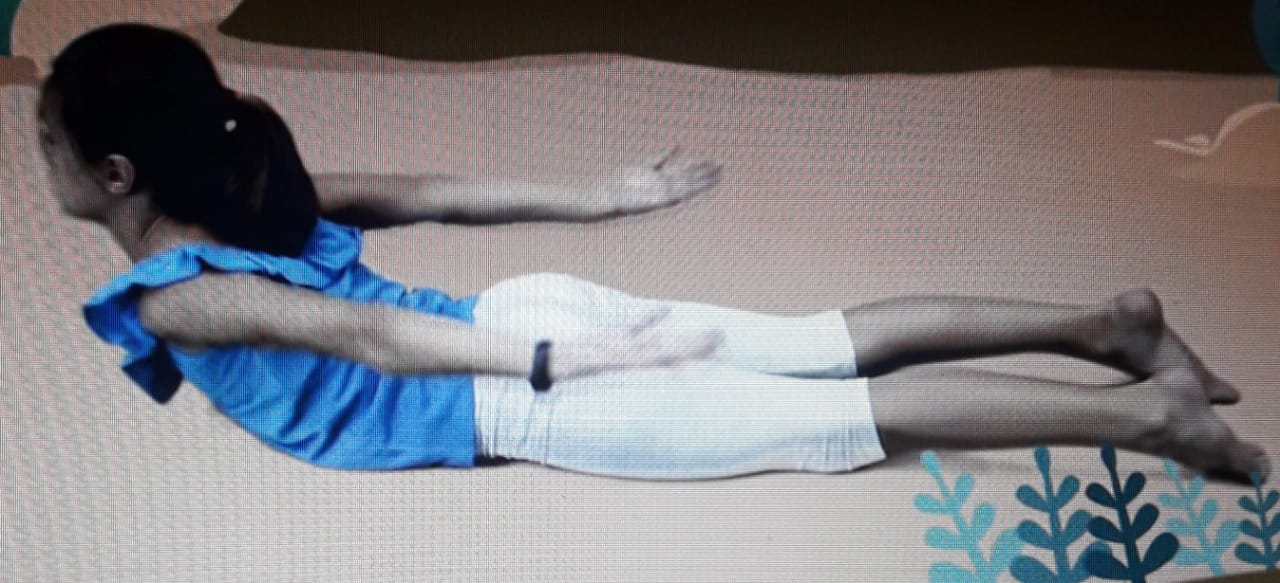 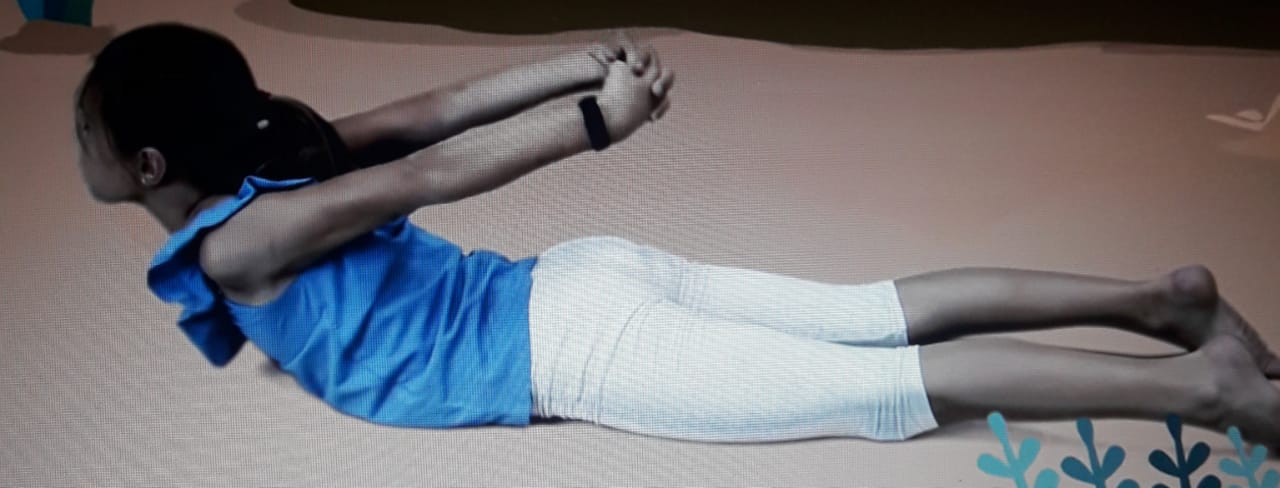 POSTURA DE LA ESTRELLA:Se ubica de cubito abdominal con los brazos y piernas separas, te estiras lo que más puedas, simulando que son una estrella de marA continuación cierras los ojos y respiras pausadamente.A continuación llevas tus manos hacia tu estómago y te concentras en tu respiración, al inhalar y exhalar por 10 veces.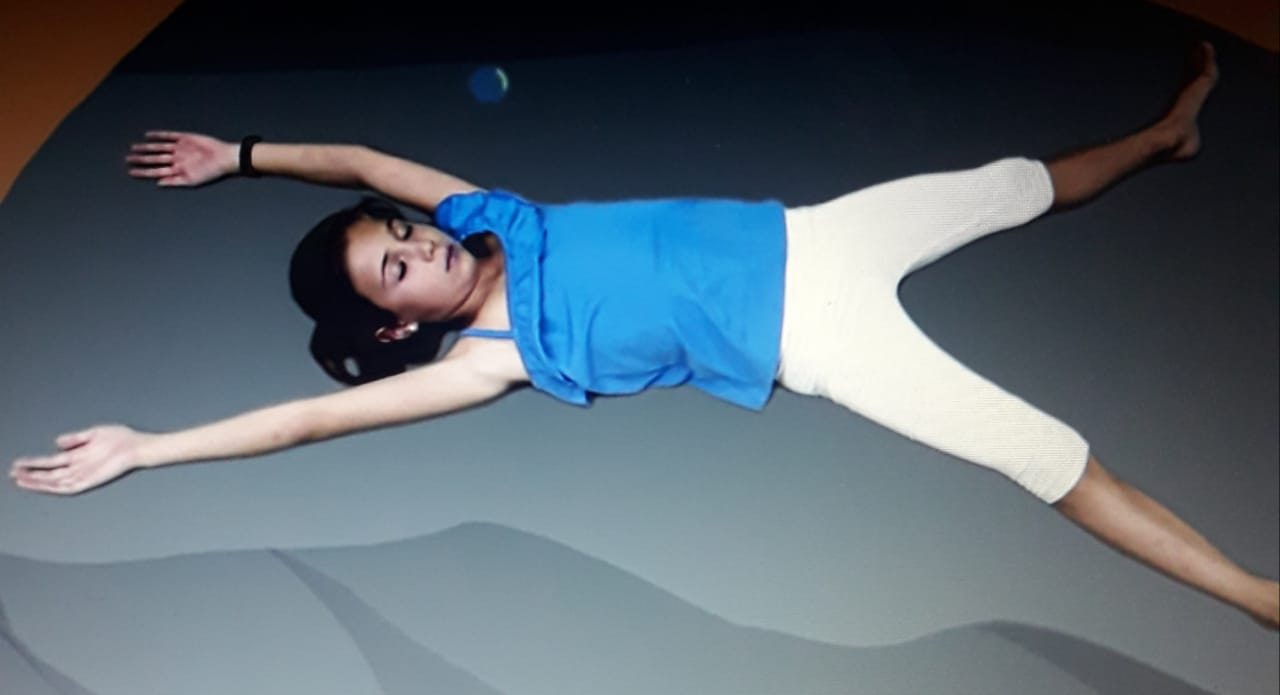 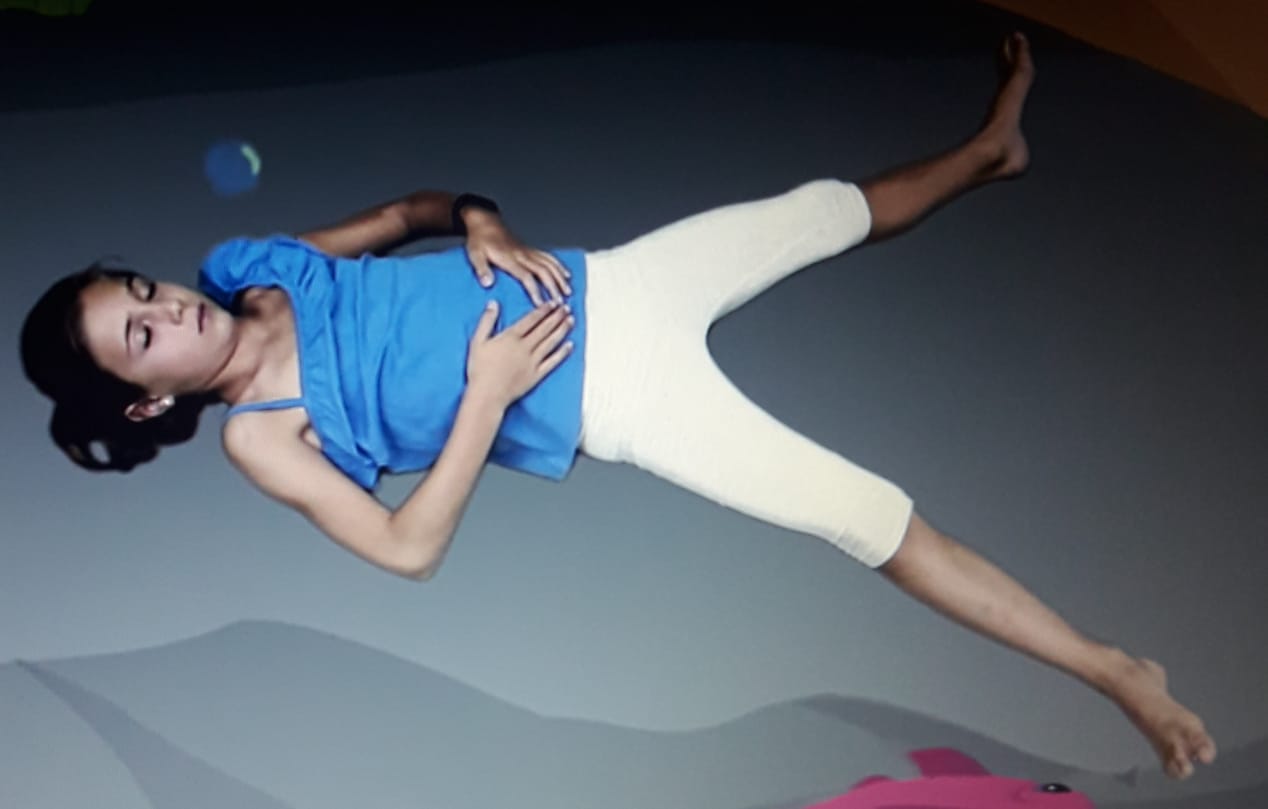     #quédateencasa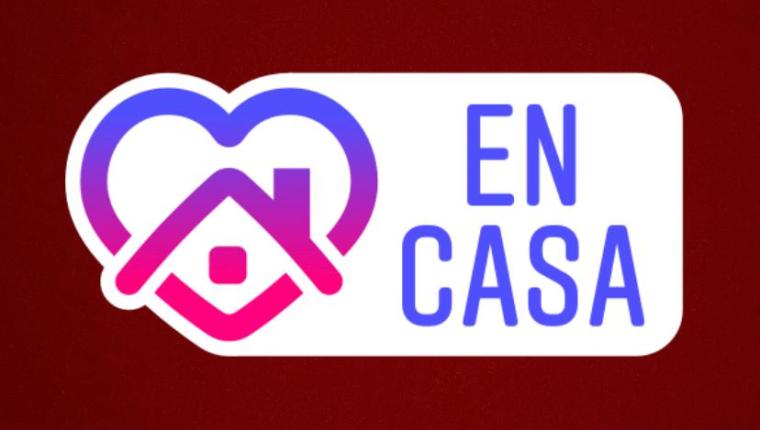     #lávatelasmanitos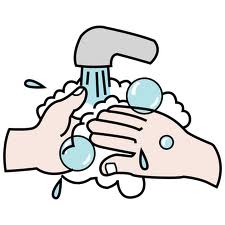 NOMBRE:CURSO:3° BásicoFECHA DE ENTREGAFECHA DE ENTREGAOBJETIVO DE APRENDIZAJE OA Nº 09   Identifican partes del cuerpo humano.OBJETIVO DE APRENDIZAJE OA Nº 09   Identifican partes del cuerpo humano.OBJETIVO DE APRENDIZAJE OA Nº 09   Identifican partes del cuerpo humano.HABILIDADES DEL O.AHABILIDADES DEL O.AHABILIDADES DE LA GUIAOBJETIVO DE APRENDIZAJE OA Nº 09   Identifican partes del cuerpo humano.OBJETIVO DE APRENDIZAJE OA Nº 09   Identifican partes del cuerpo humano.OBJETIVO DE APRENDIZAJE OA Nº 09   Identifican partes del cuerpo humano.IDENTIFICAR LAS DISTINTAS PARTE DEL CUERPO HUMANOIDENTIFICAR LAS DISTINTAS PARTE DEL CUERPO HUMANOXOBJETIVO DE APRENDIZAJE OA Nº 09   Identifican partes del cuerpo humano.OBJETIVO DE APRENDIZAJE OA Nº 09   Identifican partes del cuerpo humano.OBJETIVO DE APRENDIZAJE OA Nº 09   Identifican partes del cuerpo humano.RELACIONAR CON  SU PROPIO CUERPORELACIONAR CON  SU PROPIO CUERPOXOBJETIVO DE APRENDIZAJE OA Nº 09   Identifican partes del cuerpo humano.OBJETIVO DE APRENDIZAJE OA Nº 09   Identifican partes del cuerpo humano.OBJETIVO DE APRENDIZAJE OA Nº 09   Identifican partes del cuerpo humano.OBJETIVO DE APRENDIZAJE OA Nº 09   Identifican partes del cuerpo humano.OBJETIVO DE APRENDIZAJE OA Nº 09   Identifican partes del cuerpo humano.OBJETIVO DE APRENDIZAJE OA Nº 09   Identifican partes del cuerpo humano.OBJETIVO DE APRENDIZAJE OA Nº 09   Identifican partes del cuerpo humano.OBJETIVO DE APRENDIZAJE OA Nº 09   Identifican partes del cuerpo humano.OBJETIVO DE APRENDIZAJE OA Nº 09   Identifican partes del cuerpo humano.OBJETIVO DE APRENDIZAJE OA Nº 09   Identifican partes del cuerpo humano.OBJETIVO DE APRENDIZAJE OA Nº 09   Identifican partes del cuerpo humano.OBJETIVO DE APRENDIZAJE OA Nº 09   Identifican partes del cuerpo humano.INSTRUCCIONES ACTIVIDAD Nº 1OBSERVA LOS DIBUJOS. DESPUES RELACIONA CADA PALABRA CON SU DIBUJO Y ESCRIBE EL NUMERO QUE CORRESPONDA EN CADA CIRCULO.OBJETIVO DE APRENDIZAJE OA Nº 08Reconocer las sensaciones y respuestas corporales provocadas por la práctica de actividad física, como cambios del color de la piel, sudor, agitación, ritmo de respiración, cansancio y dificultad al hablar.HABILIDADES DEL O.AHABILIDADES DE LA GUIAOBJETIVO DE APRENDIZAJE OA Nº 08Reconocer las sensaciones y respuestas corporales provocadas por la práctica de actividad física, como cambios del color de la piel, sudor, agitación, ritmo de respiración, cansancio y dificultad al hablar.RECONOCER LAS DISTINTAS SENSACIONES CORPORALES PROVOCADAS POR EL EJERCICIO. XOBJETIVO DE APRENDIZAJE OA Nº 08Reconocer las sensaciones y respuestas corporales provocadas por la práctica de actividad física, como cambios del color de la piel, sudor, agitación, ritmo de respiración, cansancio y dificultad al hablar.DESCRIBIR LAS DISTINTAS SENSACIONES CORPORALES PROVOCADAS POR EL EJERCICIO.XOBJETIVO DE APRENDIZAJE OA Nº 08Reconocer las sensaciones y respuestas corporales provocadas por la práctica de actividad física, como cambios del color de la piel, sudor, agitación, ritmo de respiración, cansancio y dificultad al hablar.OBJETIVO DE APRENDIZAJE OA Nº 08Reconocer las sensaciones y respuestas corporales provocadas por la práctica de actividad física, como cambios del color de la piel, sudor, agitación, ritmo de respiración, cansancio y dificultad al hablar.OBJETIVO DE APRENDIZAJE OA Nº 08Reconocer las sensaciones y respuestas corporales provocadas por la práctica de actividad física, como cambios del color de la piel, sudor, agitación, ritmo de respiración, cansancio y dificultad al hablar.OBJETIVO DE APRENDIZAJE OA Nº 08Reconocer las sensaciones y respuestas corporales provocadas por la práctica de actividad física, como cambios del color de la piel, sudor, agitación, ritmo de respiración, cansancio y dificultad al hablar.INSTRUCCIONES ACTIVIDAD Nº 2•Cuando hayas terminado de  ver los videos  describe las distintas  sensaciones  y respuestas corporales que sentiste al realizar los ejercicios. Si puedes los escribes tu o el adulto que te estará supervisando.Busca un espacio cómodo para poder realizar los ejercicios.Para comenzar  dile a un adulto que ponga 2 canciones  que a ti te gusten y las bailas. A continuación mira los  siguiente links  junto con un adulto y  realiza los ejercicios que salen en los  videos.Recuerda beber agua al finalizar de bailar y luego vuelves a repetir  cuando termines de ver  y realizar los ejercicios de  los videos. Después de eso expresas tus sensaciones y respuestas corporales por haber bailado y después de hacer los ejercicios de los videos.Recuerda realizar la movilidad articular y elongación, tal cual lo realizamos al comienzo y al final de cada una de nuestras clases.Recuerda que después de realizar esta actividad tienes que lavarte bien las manos y la cara.https://www.youtube.com/watch?v=iKfYvENTi40